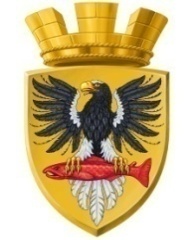 Р О С С И Й С К А Я   Ф Е Д Е Р А Ц И ЯКАМЧАТСКИЙ КРАЙП О С Т А Н О В Л Е Н И ЕАДМИНИСТРАЦИИ ЕЛИЗОВСКОГО ГОРОДСКОГО ПОСЕЛЕНИЯг. ЕлизовоВ соответствии с пунктом 28 части 1 статьи 14 Федерального закона от 06.10.2003 № 131–ФЗ «Об общих принципах организации местного самоуправления в Российской Федерации», Федеральным законом от 28.12.2009 № 381-ФЗ «Об основах государственного регулирования торговой деятельности в Российской Федерации», постановлением Правительства Камчатского края от 13.08.2010 № 351-п «Об утверждении порядка организации ярмарок на территории Камчатского края и продажи товаров (выполнения работ, оказания услуг) на них, а также требований к организации продажи товаров и выполнения работ, оказания услуг на ярмарках, организуемых на территории Камчатского края», руководствуясь Уставом Елизовского городского поселения, в целях оказания содействия в развитии сельскохозяйственного производства, более полного обеспечения населения сельскохозяйственной продукциейПОСТАНОВЛЯЮ:     Организовать проведение с 01 января 2016 года по 31 декабря 2016 года в городе Елизово в микрорайоне Северо-Западный по ул. Ленина в районе многоквартирного дома № 29 ярмарки по продаже сельскохозяйственной продукции, произведенной на территории Камчатского края (далее – Ярмарка).Определить организатором Ярмарки муниципальное бюджетное учреждение «Благоустройство города Елизово» (далее – организатор Ярмарки).         Организатору Ярмарки:обеспечить выполнение мероприятий, предусмотренных Порядком организации ярмарок на территории Камчатского края и продажи товаров (выполнения работ, оказания услуг) на них, а также требований к организации продажи товаров и выполнения работ, оказания услуг на ярмарках, организуемых на территории Камчатского края;разработать, утвердить и представить в администрацию Елизовского городского поселения схему размещения торговых мест на территории Ярмарки в срок до 25.12.2015.Управлению делами администрации Елизовского городского поселения опубликовать (обнародовать) настоящее постановление в средствах массовой информации и разместить в информационно-телекоммуникационной сети «Интернет» на официальном сайте администрации Елизовского городского поселения.Настоящее постановление вступает в силу после его официального опубликования (обнародования). Контроль за исполнением настоящего постановления оставляю за собой.ВрИО Главы администрацииЕлизовского городского поселения				              Д.Б. Щипицынот09.12.2015№940 - пО проведении в городе Елизово в микрорайоне Северо-Западный по ул. Ленина в районе многоквартирного дома № 29 ярмарки по продаже сельскохозяйственной продукции, произведенной на территории Камчатского края